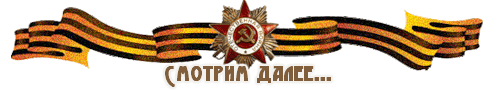 «Ветеран Великой  Отечественной  войны  Курьинского  района  Алтайского  края»Евсеев  Иван Митрофанович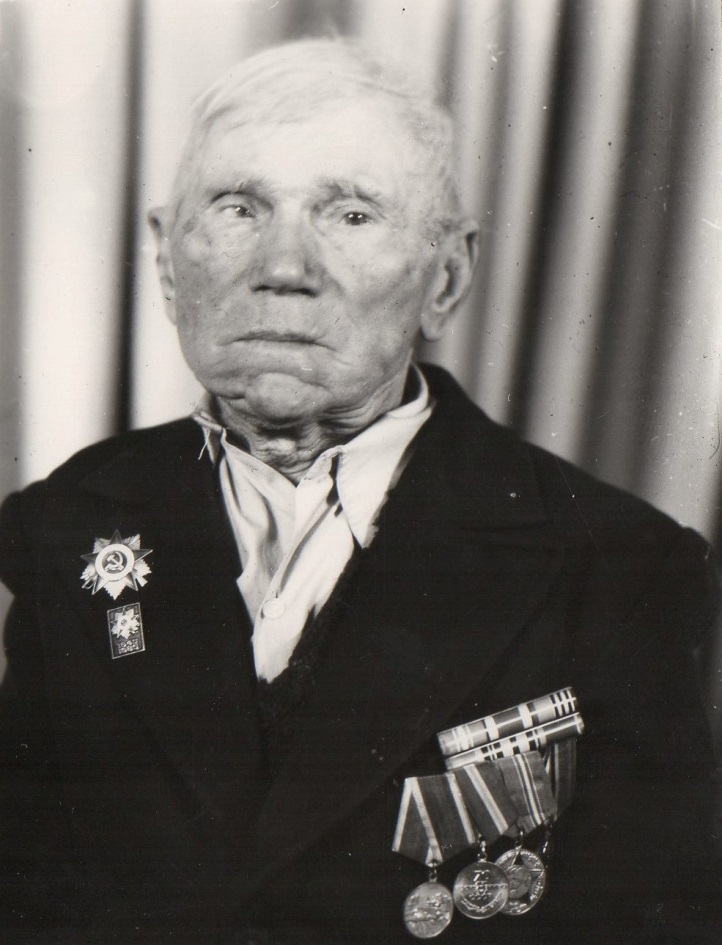 Мой  прадедушка,  Евсеев  Иван Митрофанович, родился  в  1903  году. Он  был  ветераном  Великой  Отечественной  войны.  Когда  его  ранило,  он  вернулся  домой.  Работал  председателем  сельского  совета  в  Новознаменке. У  них  в  семье  было  10  детей.  Я  благодарна  моему  прадедушке  зато,  что  он  защитил  свою  семью,  свою  родину  от  врага.  Благодаря  ему  живу  я.  Прабабушка  Зоя  не хочет  вспоминать  те  страшные  годы  и  всегда  говорит: «Дай  Бог,  чтобы  никогда  это  не  повторилось!»                                          (Яковлева  Виктория,  правнучка  Евсеева  И.М.)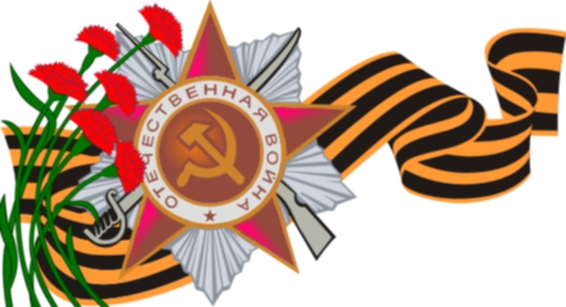 